AKDENİZ ÜNİVERSİTESİ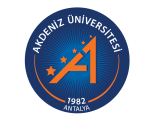 EĞİTİM BİLİMLERİ ENSTİTÜSÜEĞİTİM YÖNETİMİ TEFTİŞİ PLANLAMASI VE EKONOMİSİ TEZSİZ YÜKSEK LİSANS2023/2024 EĞİTİM ÖĞRETİM GÜZ YARI YILIDERS PROGRAMIPROJELERHer bir dersin kontenjanı 50 öğrenci ile sınırlıdır.SAATLERPAZARTESİSALIÇARŞAMBAPERŞEMBECUMA17.30-20.10EYD 7033 Yönetime GirişDr. Öğr. Üyesi Türkan AKSU EYD 7001 Yönetim Kuramları ve Eğitim YönetimiProf. Dr. İlhan GÜNBAYIEYD 7004 Eğitimde Rapor Hazırlama TeknikleriDoç. Dr. Süleyman KARATAŞ   EYD 7019 Yükseköğretimin YönetimiDoç. Dr. Çiğdem APAYDINEYD 7014 İnsan Hakları ve EğitimDoç. Dr. Gamze KASALAK20.15-22.55EYD 7024 Denetimde Yeni YaklaşımlarDoç. Dr. Gülnar ÖZYILDIRIM    EYD 7032 Türkiye’de Eğitim Politikaları ve UygulamalarıProf. Dr. Engin KARADAĞ   EYD 7026 Örgüt İklimi ve KültürüDoç. Dr. Ramazan GÖKEYD 7005 Okul Yönetimi ve SüreçleriProf. Dr. Kemal KAYIKÇIEYD 7012 Eğitim Yönetiminde LiderlikProf. Dr. Ali SABANCIPAZARTESİSALIÇARŞAMBAPERŞEMBECUMADoç. Dr. Gülnar ÖZYILDIRIM 17.30-19.15Dr. Öğr. Üyesi Türkan AKSU20.15-22.00Prof. Dr. Engin KARADAĞ   17.30-19.15Prof. Dr. İlhan GÜNBAYI 20.15-22.00Doç. Dr. Ramazan GÖK17.30-19.15               Doç. Dr. Süleyman KARATAŞ   20.15-22.00   Prof. Dr. Kemal KAYIKÇI17.30-17.30-19.15Doç. Dr. Çiğdem APAYDIN20.15-22.00Prof. Dr. Ali SABANCI17.30-19.15Doç. Dr. Gamze KASALAK20.15-22.00